RICHMOND RECREATIONSUPERHERO CUPCAKESSUPPLIES:-CAKE MIX-FROSTING-M&M’S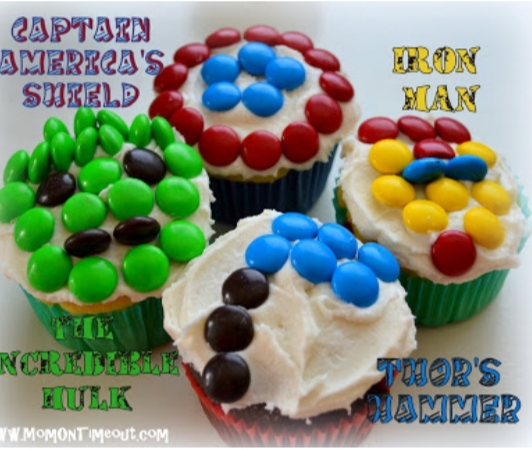 MAKE THE BATTER FOR CUPCAKES, BAKE, FROST & DECORATE WITH M&M’S IN YOUR FAVORITE SUPERHERO CHARACTER!GREAT FOR FATHER’S DAY!